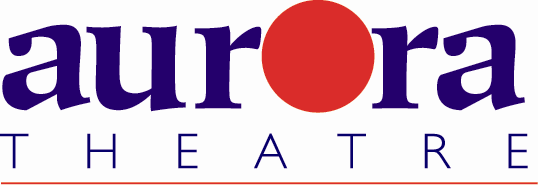 FOR MORE INFORMATION:Laurel HaislipBRAVE Public Relations
404.233.3993lhaislip@emailbrave.com
FOR IMMEDIATE RELEASE Wonderfully weird comedy set to open at Aurora Theatre with Be Here Now, September 20 – October 21Adult audiences invited to experience the search for happiness and companionship in heartwarming comedyLAWRENCEVILLE, Ga. (September 10, 2018) – Soul-searching and full of laughter, Be Here Now is set to hit the Aurora Theatre mainstage from September 20 – October 21. Written by award-winning playwright Deborah Zoe Laufer, the play follows a troubled Bari on her journey to find answers. Adult audiences are in for a funny, sometimes heartbreaking – but always uplifting – experience with this masterpiece!“Be Here Now offers audiences a funny, touching and poignant reminder to stop, to take a look around and to appreciate the blessings both big and small that surround us all the time,” says Rachel Parish, Director. “Come follow our characters on an extraordinary and electric journey filled with first loves, true heartbreak and lessons on how to find happiness, despite ourselves.”Audiences will follow the life of Bari who is in a perpetual funk, miserably returning to the town she abandoned years ago and biding her time at a mind-numbing job shipping Tibetan-themed tchotchkes. This wonderfully weird comedy will raise all kinds of questions about Bari’s life. Will she ever leave her parents’ house in upstate New York? Should she go on a blind date with a guy who makes art out of trash? And why does she have headaches with bizarre side-effects? Audiences will love the journey for answers in this relatable, clever comedy! Cynthia Barrett, best known for role as Marsha Hollard (Barb’s Mom) on the Netflix hit Stranger Things, as well as Halt and Catch Fire, Drop Dead Diva and Homeland, will star as Bari in her Aurora debut. Aurora Theatre regular Travis Smith will return yet again to the Aurora stage in the role of Mike, along with Joselin Reyes and Falashay Pearson, in the roles of Patty and Luanne. The production will boast direction by Rachel Parish, an installation artist and arts educator, whose work has been showcased in the United Kingdom, Ireland, China, Switzerland and across the United States.Be Here Now will play at Aurora Theatre September 20 – October 21. Tickets are currently on sale; single ticket prices start at $20 and may be purchased online at bit.ly/ATBeHereNow or by calling the Box Office at 678-226-6222. For more information on this production or other programming, please visit auroratheatre.com.Regular show times are as follows:Tuesday – Saturday at 8 p.m.Saturday and Sunday at 2:30 p.m.###Under the artistic leadership of Co-Founders and Artistic Directors Anthony Rodriguez and Ann-Carol Pence, now in its 23rd Season, Aurora Theatre produces professional live entertainment to suit everyone’s taste. Aurora Theatre is home to over 850 events each year. Two series of theatrical productions, the Peach State Federal Credit Union Signature Series and the Harvel Lab Series, are comprised of the biggest Broadway plays and musicals alongside exciting contemporary theatre. Additionally, Aurora produces concerts, stand-up comedy, children’s programs, metro Atlanta’s top haunted attraction Lawrenceville Ghost Tours, as well as Atlanta’s only professional Spanish language theatre, Teatro Aurora. Aurora Theatre is a world-class theatrical facility with two performance venues. Nestled on the square in historic downtown Lawrenceville, Aurora has FREE attached covered parking and is surrounded by restaurants and shops. Aurora Theatre has garnered numerous accolades highlighted by recent achievements that include a 2016 Governor’s Award for the Arts & Humanities, winner of ten 2017 Suzi Bass Awards, Creative Loafing’s “2010 Best Theatre Company,” Georgia Trend Magazine’s “2011 Best Places to Work in Georgia,” Atlanta Business Chronicle’s “2012 Best Places to Work”, Atlanta Magazine’s “Best of Atlanta 2013”, Georgia Hispanic Chamber of Commerce’s 2014 President and CEO Award for Excellence in Arts, and Gwinnett Chamber’s 2015 IMPACT Regional Business Award for Hospitality.